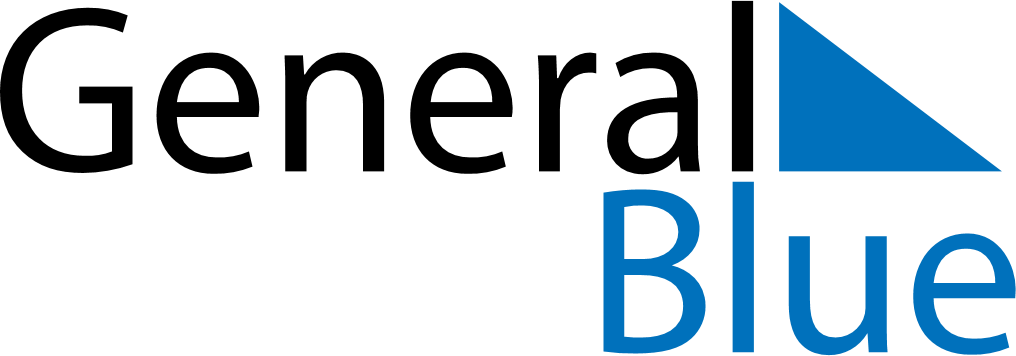 May 2024May 2024May 2024May 2024May 2024May 2024Veteli, Central Ostrobothnia, FinlandVeteli, Central Ostrobothnia, FinlandVeteli, Central Ostrobothnia, FinlandVeteli, Central Ostrobothnia, FinlandVeteli, Central Ostrobothnia, FinlandVeteli, Central Ostrobothnia, FinlandSunday Monday Tuesday Wednesday Thursday Friday Saturday 1 2 3 4 Sunrise: 5:01 AM Sunset: 9:42 PM Daylight: 16 hours and 41 minutes. Sunrise: 4:57 AM Sunset: 9:45 PM Daylight: 16 hours and 48 minutes. Sunrise: 4:54 AM Sunset: 9:49 PM Daylight: 16 hours and 54 minutes. Sunrise: 4:51 AM Sunset: 9:52 PM Daylight: 17 hours and 0 minutes. 5 6 7 8 9 10 11 Sunrise: 4:47 AM Sunset: 9:55 PM Daylight: 17 hours and 7 minutes. Sunrise: 4:44 AM Sunset: 9:58 PM Daylight: 17 hours and 13 minutes. Sunrise: 4:41 AM Sunset: 10:01 PM Daylight: 17 hours and 19 minutes. Sunrise: 4:38 AM Sunset: 10:04 PM Daylight: 17 hours and 26 minutes. Sunrise: 4:35 AM Sunset: 10:07 PM Daylight: 17 hours and 32 minutes. Sunrise: 4:31 AM Sunset: 10:10 PM Daylight: 17 hours and 38 minutes. Sunrise: 4:28 AM Sunset: 10:13 PM Daylight: 17 hours and 44 minutes. 12 13 14 15 16 17 18 Sunrise: 4:25 AM Sunset: 10:16 PM Daylight: 17 hours and 51 minutes. Sunrise: 4:22 AM Sunset: 10:19 PM Daylight: 17 hours and 57 minutes. Sunrise: 4:19 AM Sunset: 10:22 PM Daylight: 18 hours and 3 minutes. Sunrise: 4:16 AM Sunset: 10:26 PM Daylight: 18 hours and 9 minutes. Sunrise: 4:13 AM Sunset: 10:29 PM Daylight: 18 hours and 15 minutes. Sunrise: 4:10 AM Sunset: 10:32 PM Daylight: 18 hours and 21 minutes. Sunrise: 4:07 AM Sunset: 10:35 PM Daylight: 18 hours and 27 minutes. 19 20 21 22 23 24 25 Sunrise: 4:04 AM Sunset: 10:38 PM Daylight: 18 hours and 33 minutes. Sunrise: 4:01 AM Sunset: 10:41 PM Daylight: 18 hours and 39 minutes. Sunrise: 3:58 AM Sunset: 10:44 PM Daylight: 18 hours and 45 minutes. Sunrise: 3:55 AM Sunset: 10:47 PM Daylight: 18 hours and 51 minutes. Sunrise: 3:53 AM Sunset: 10:50 PM Daylight: 18 hours and 56 minutes. Sunrise: 3:50 AM Sunset: 10:53 PM Daylight: 19 hours and 2 minutes. Sunrise: 3:47 AM Sunset: 10:55 PM Daylight: 19 hours and 8 minutes. 26 27 28 29 30 31 Sunrise: 3:45 AM Sunset: 10:58 PM Daylight: 19 hours and 13 minutes. Sunrise: 3:42 AM Sunset: 11:01 PM Daylight: 19 hours and 19 minutes. Sunrise: 3:39 AM Sunset: 11:04 PM Daylight: 19 hours and 24 minutes. Sunrise: 3:37 AM Sunset: 11:07 PM Daylight: 19 hours and 29 minutes. Sunrise: 3:35 AM Sunset: 11:09 PM Daylight: 19 hours and 34 minutes. Sunrise: 3:32 AM Sunset: 11:12 PM Daylight: 19 hours and 39 minutes. 